Praca zdalna dnia 03.11.2021 r. GR. IIITemat tygodnia: Nasza mała ojczyzna.Temat dnia: Niski i wysoki porównujemy bloki.„Budujemy blok wysoki”- układanie budowli z klocków, które dzieci mają w domu. Zabawa ćwicząca koordynację.Zestaw ćwiczeń gimnastycznych „ Muzyczna gimnastyka w podskokach”. https://youtu.be/n7OIPFcyZRU Karta pracy- kolorowanie wysokiego domu.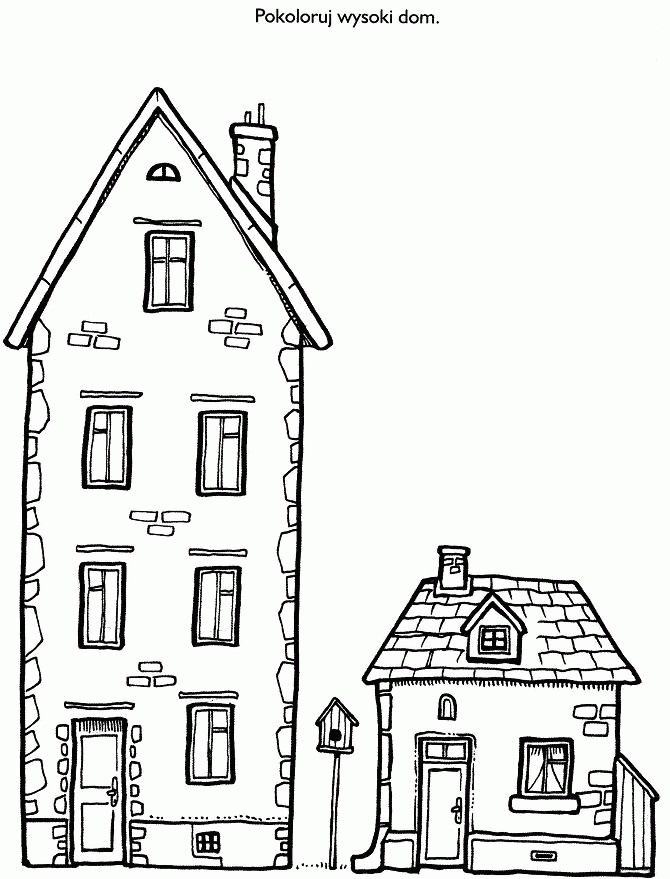 Pokoloruj każdą gąsienicę według wzoru.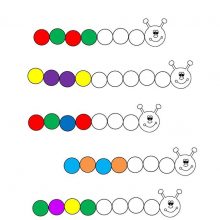 Obejrzenie filmu edukacyjnego „ Rodzaje domów”. https://youtu.be/cEIjmoclkO8 